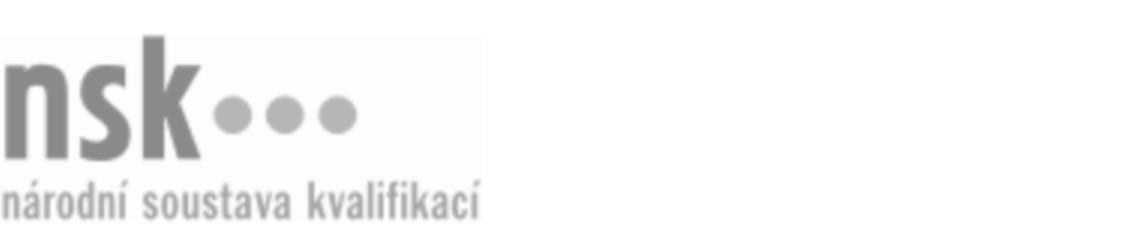 Kvalifikační standardKvalifikační standardKvalifikační standardKvalifikační standardKvalifikační standardKvalifikační standardKvalifikační standardKvalifikační standardTechnik/technička čistírny (kód: 31-066-M) Technik/technička čistírny (kód: 31-066-M) Technik/technička čistírny (kód: 31-066-M) Technik/technička čistírny (kód: 31-066-M) Technik/technička čistírny (kód: 31-066-M) Technik/technička čistírny (kód: 31-066-M) Technik/technička čistírny (kód: 31-066-M) Autorizující orgán:Ministerstvo pro místní rozvojMinisterstvo pro místní rozvojMinisterstvo pro místní rozvojMinisterstvo pro místní rozvojMinisterstvo pro místní rozvojMinisterstvo pro místní rozvojMinisterstvo pro místní rozvojMinisterstvo pro místní rozvojMinisterstvo pro místní rozvojMinisterstvo pro místní rozvojMinisterstvo pro místní rozvojMinisterstvo pro místní rozvojSkupina oborů:Textilní výroba a oděvnictví (kód: 31)Textilní výroba a oděvnictví (kód: 31)Textilní výroba a oděvnictví (kód: 31)Textilní výroba a oděvnictví (kód: 31)Textilní výroba a oděvnictví (kód: 31)Textilní výroba a oděvnictví (kód: 31)Týká se povolání:Mistr čistírnyMistr čistírnyMistr čistírnyMistr čistírnyMistr čistírnyMistr čistírnyMistr čistírnyMistr čistírnyMistr čistírnyMistr čistírnyMistr čistírnyMistr čistírnyKvalifikační úroveň NSK - EQF:444444Odborná způsobilostOdborná způsobilostOdborná způsobilostOdborná způsobilostOdborná způsobilostOdborná způsobilostOdborná způsobilostNázevNázevNázevNázevNázevÚroveňÚroveňVedení evidence a záznamů o přijatých a vydaných zakázkách v provozovně a sběrnáchVedení evidence a záznamů o přijatých a vydaných zakázkách v provozovně a sběrnáchVedení evidence a záznamů o přijatých a vydaných zakázkách v provozovně a sběrnáchVedení evidence a záznamů o přijatých a vydaných zakázkách v provozovně a sběrnáchVedení evidence a záznamů o přijatých a vydaných zakázkách v provozovně a sběrnách44Identifikace zjevných i skrytých vad při příjmu zakázky pro čištění prádla, oděvů a jiných výrobkůIdentifikace zjevných i skrytých vad při příjmu zakázky pro čištění prádla, oděvů a jiných výrobkůIdentifikace zjevných i skrytých vad při příjmu zakázky pro čištění prádla, oděvů a jiných výrobkůIdentifikace zjevných i skrytých vad při příjmu zakázky pro čištění prádla, oděvů a jiných výrobkůIdentifikace zjevných i skrytých vad při příjmu zakázky pro čištění prádla, oděvů a jiných výrobků44Identifikace skvrn a zašpinění, volba technologického postupu detašování skvrn, příprava detašovacích prostředkůIdentifikace skvrn a zašpinění, volba technologického postupu detašování skvrn, příprava detašovacích prostředkůIdentifikace skvrn a zašpinění, volba technologického postupu detašování skvrn, příprava detašovacích prostředkůIdentifikace skvrn a zašpinění, volba technologického postupu detašování skvrn, příprava detašovacích prostředkůIdentifikace skvrn a zašpinění, volba technologického postupu detašování skvrn, příprava detašovacích prostředků44Orientace v normách a předpisech pro čištění prádla, oděvů a jiných výrobkůOrientace v normách a předpisech pro čištění prádla, oděvů a jiných výrobkůOrientace v normách a předpisech pro čištění prádla, oděvů a jiných výrobkůOrientace v normách a předpisech pro čištění prádla, oděvů a jiných výrobkůOrientace v normách a předpisech pro čištění prádla, oděvů a jiných výrobků44Volba technologického postupu chemického nebo mokrého čištění textilií a oděvůVolba technologického postupu chemického nebo mokrého čištění textilií a oděvůVolba technologického postupu chemického nebo mokrého čištění textilií a oděvůVolba technologického postupu chemického nebo mokrého čištění textilií a oděvůVolba technologického postupu chemického nebo mokrého čištění textilií a oděvů44Obsluha a základní údržba technologického zařízení, strojů a přístrojů pro chemické nebo mokré čištění textilií a oděvůObsluha a základní údržba technologického zařízení, strojů a přístrojů pro chemické nebo mokré čištění textilií a oděvůObsluha a základní údržba technologického zařízení, strojů a přístrojů pro chemické nebo mokré čištění textilií a oděvůObsluha a základní údržba technologického zařízení, strojů a přístrojů pro chemické nebo mokré čištění textilií a oděvůObsluha a základní údržba technologického zařízení, strojů a přístrojů pro chemické nebo mokré čištění textilií a oděvů44Vedení provozní dokumentace v úseku prádelny a čistírnyVedení provozní dokumentace v úseku prádelny a čistírnyVedení provozní dokumentace v úseku prádelny a čistírnyVedení provozní dokumentace v úseku prádelny a čistírnyVedení provozní dokumentace v úseku prádelny a čistírny44Realizace reklamačního řízení se zákazníkem v oblasti služeb prádelen a čistírenRealizace reklamačního řízení se zákazníkem v oblasti služeb prádelen a čistírenRealizace reklamačního řízení se zákazníkem v oblasti služeb prádelen a čistírenRealizace reklamačního řízení se zákazníkem v oblasti služeb prádelen a čistírenRealizace reklamačního řízení se zákazníkem v oblasti služeb prádelen a čistíren44Profesionální jednání ve styku se zákazníky, obchodními partnery a kontrolními orgányProfesionální jednání ve styku se zákazníky, obchodními partnery a kontrolními orgányProfesionální jednání ve styku se zákazníky, obchodními partnery a kontrolními orgányProfesionální jednání ve styku se zákazníky, obchodními partnery a kontrolními orgányProfesionální jednání ve styku se zákazníky, obchodními partnery a kontrolními orgány44Zpracování podkladů pro odměňování pracovníků prádelny a čistírnyZpracování podkladů pro odměňování pracovníků prádelny a čistírnyZpracování podkladů pro odměňování pracovníků prádelny a čistírnyZpracování podkladů pro odměňování pracovníků prádelny a čistírnyZpracování podkladů pro odměňování pracovníků prádelny a čistírny44Technik/technička čistírny,  28.03.2024 13:56:40Technik/technička čistírny,  28.03.2024 13:56:40Technik/technička čistírny,  28.03.2024 13:56:40Technik/technička čistírny,  28.03.2024 13:56:40Strana 1 z 2Strana 1 z 2Kvalifikační standardKvalifikační standardKvalifikační standardKvalifikační standardKvalifikační standardKvalifikační standardKvalifikační standardKvalifikační standardPlatnost standarduPlatnost standarduPlatnost standarduPlatnost standarduPlatnost standarduPlatnost standarduPlatnost standarduStandard je platný od: 21.10.2022Standard je platný od: 21.10.2022Standard je platný od: 21.10.2022Standard je platný od: 21.10.2022Standard je platný od: 21.10.2022Standard je platný od: 21.10.2022Standard je platný od: 21.10.2022Technik/technička čistírny,  28.03.2024 13:56:40Technik/technička čistírny,  28.03.2024 13:56:40Technik/technička čistírny,  28.03.2024 13:56:40Technik/technička čistírny,  28.03.2024 13:56:40Strana 2 z 2Strana 2 z 2